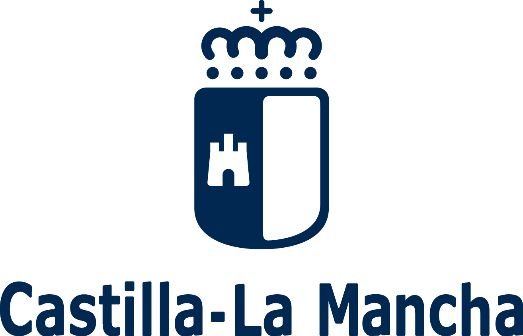 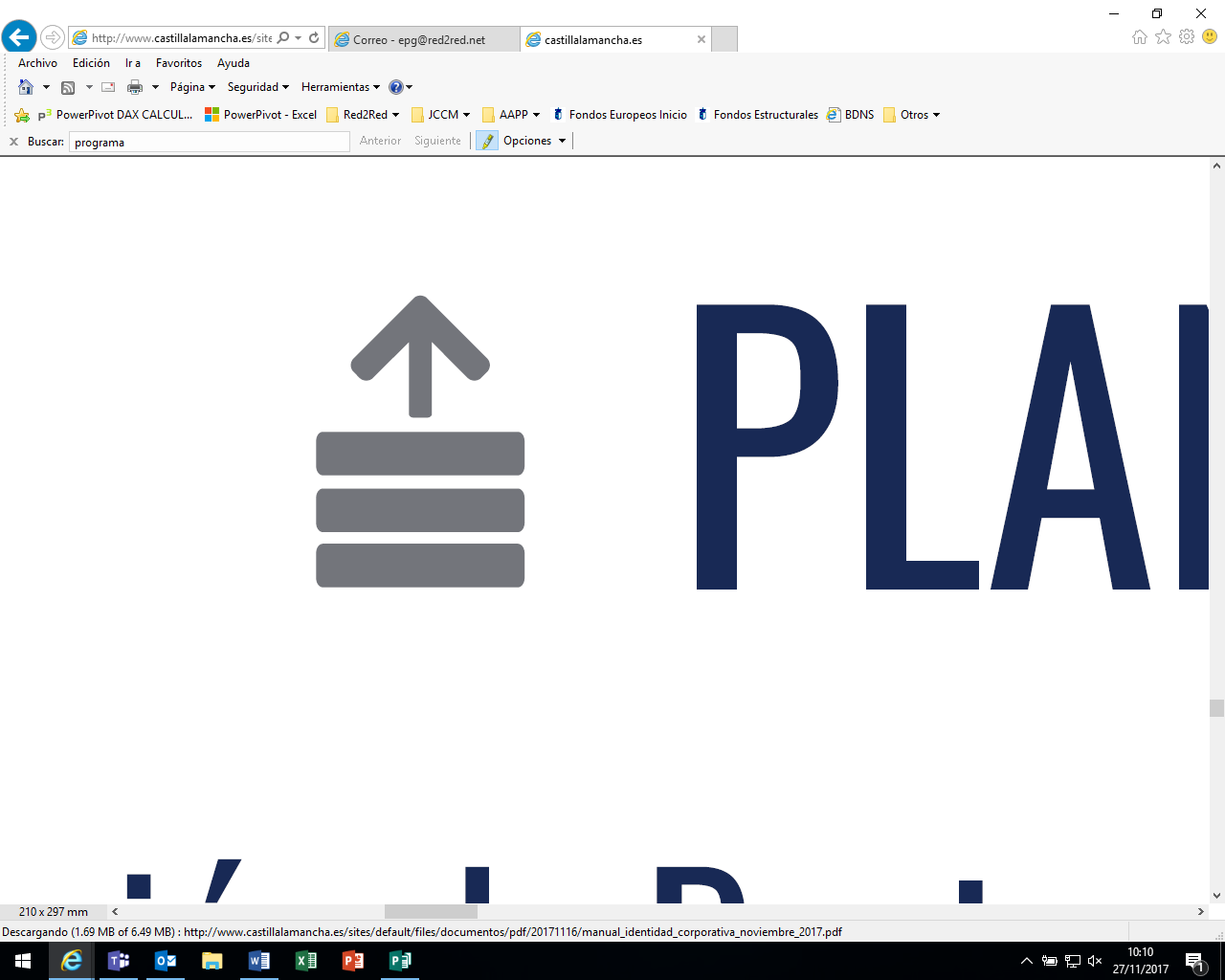 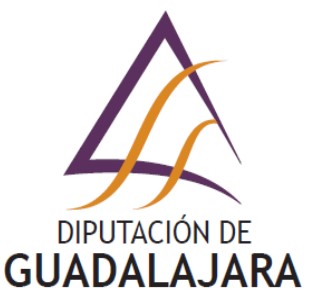 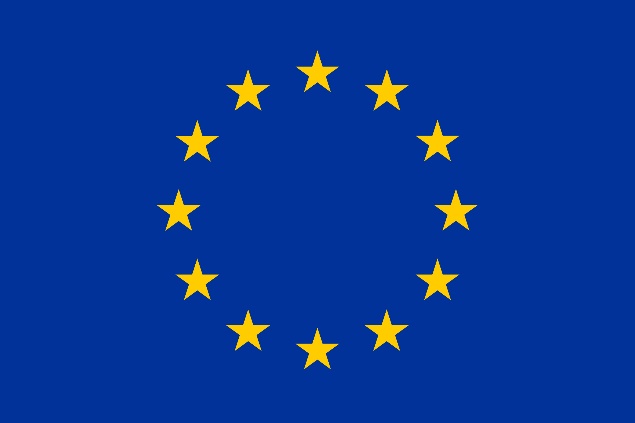 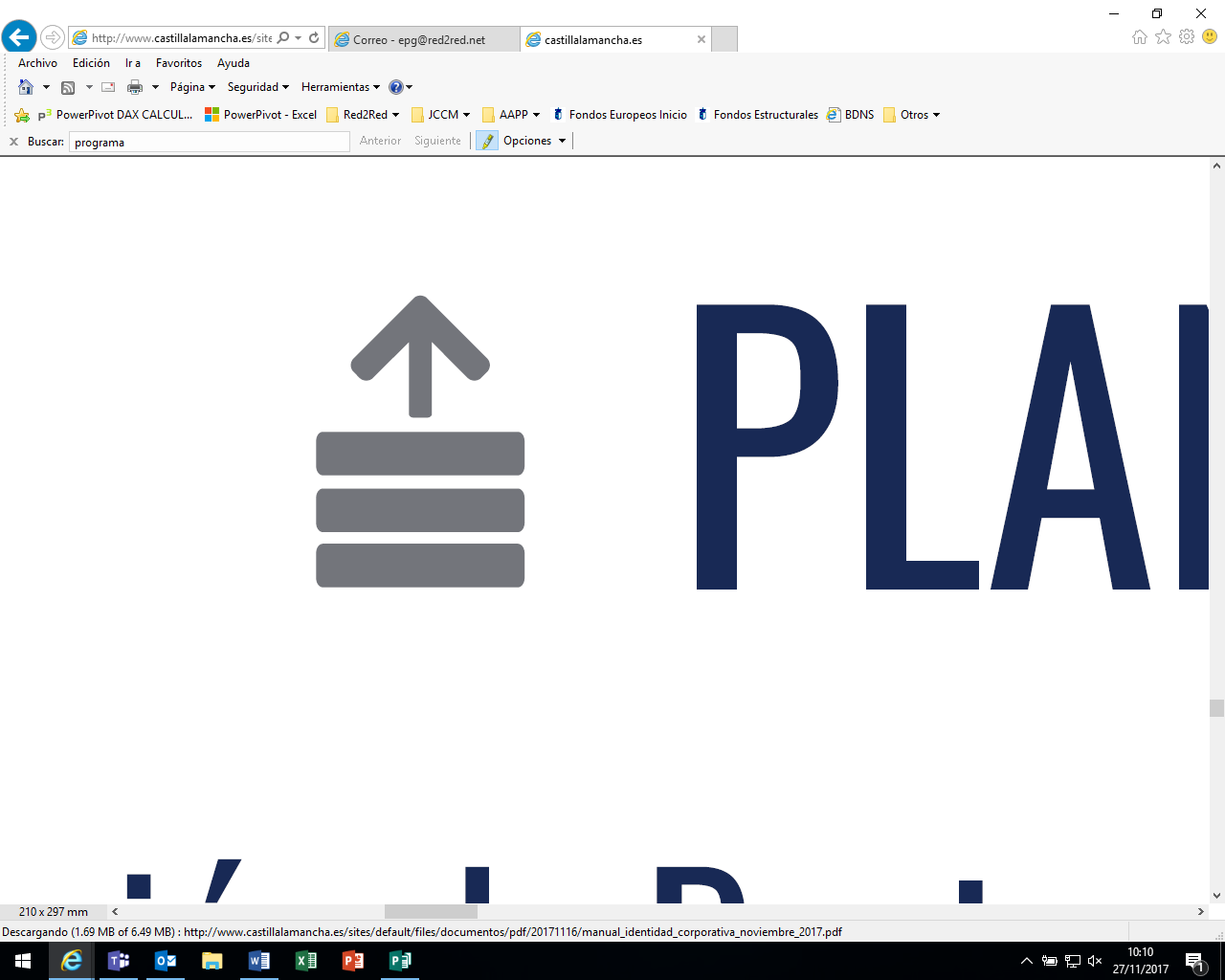 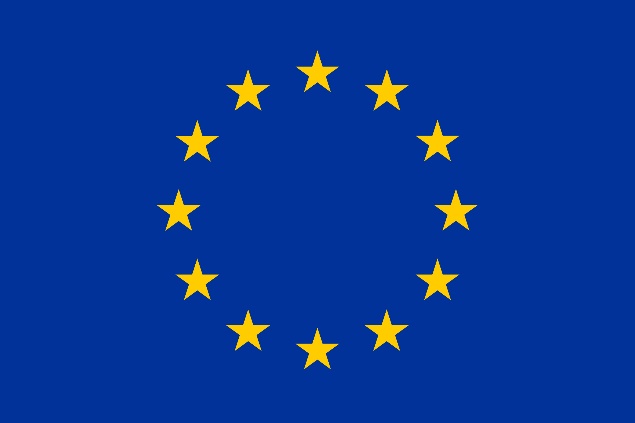 PROYECTO: SANEAMIENTO DE INSTALACIONES MUNICIPALES